The United States Department of JusticeJanuary 2020Data Analyst (Statistician) Position for Digital Markets with the ANTITRUST DIVISIONThe Economic Analysis Group in the Antitrust Division of the U.S. Department of Justice is soliciting applications for data analyst positions in Washington, DC starting in spring/summer 2020. The Economic Analysis Group has approximately 45 Ph.D. economists who provide economic analysis for antitrust investigations opened and cases brought by the Division. Data Analysts will work on the Department of Justice’s review of the business practices of market-leading online platforms, including any associated investigations or enforcement actions. The data analysts will support empirical analysis focusing on competitive interactions between firms in high-tech sectors of the economy, that utilize online distribution, or depend on network effects.  Duties include working closely with staff economists to analyze pricing patterns, provide statistical analysis of industry behavior, find trends in large datasets, and prepare materials (such as maps, data, charts, and graphs) that may be required for litigation. The Economic Analysis Group is looking for detail-oriented, highly motivated individuals interested in economics. This position qualifies for a Civil Service rating of GS-7 (annual pay $48,670-63,267). A bachelor’s degree plus either one year of specialized experience, or graduate level education, or superior academic achievement in undergraduate study are required (see USAJobs ad). You must be a U.S. citizen. Experience in working with large datasets, data focused programming (such as SQL and/or R), statistics, computer programming, and econometrics is required. Knowledge of data science and data visualization techniques is also useful. Students graduating by June 2020 are invited to apply.This is a term appointment for a two-year period.  At the end of this period the appointment may be extended up to an additional two years for a total of four years.  Extension of the appointment beyond two years is at the sole discretion of the agency. Apply through USAJobs (https://www.usajobs.gov/GetJob/ViewDetails/558016000) by February 18, 2020. An Equal Opportunity and Reasonable Accommodation Employer.  	Drug Test Required.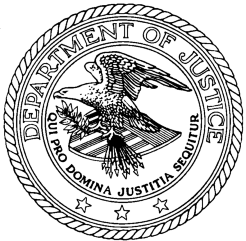 